Udkast Dagsorden for møde iSamråd Vestjylland mandag d. 26. feb. 2024 kl. 18 i Aulum FritidscenterTid:  Kl. 18.00 – ca. 22.Organisationskonsulent Sophie Lundbæk deltager fysisk på mødet.0. Kl. 18 Aftensmåltid.Der serveres kaffe/the og lidt sødt til senere.1. Kl.18.30 Velkomst v. formanden2.  Valg af dirigent.                                                                                                                 Formandskabet foreslår: Jens Frydendal, DN Viborg 3.	Valg af referent:                                                                                                                       Formandskabet foreslår: John Hansen, DN Viborg 4.Kl. 18.35  Formandskabets beretning for året 2023                                                                            Se bilag nr.1. (fremsendes senere)5.Kl.18.45 Valg af formandskab samt den person, der indtræder i foreningens dagsordenudvalg.Sagsfremstilling:  Valg af formandskab iht. DN´s vedtægter §6 stk.3: “Samrådet vælger af sin midte et formandskab bestående af en formand og 2 næstformænd for 1 år ad gangen”Nuv. Formand: John Clausen, Lemvig. Afd.Villig til genvalg. 1. Næstformand: Knud Erik Christensen, DN Herning.Villig til genvalg2. Næstformand: Jens Frydendal, DN Viborg.Villig til genvalg.a) Valg af den person fra Samrådet, der indtræder i foreningens dagsordenudvalg.Formanden har hidtil siddet her og er villig til genvalg.Valgprocedure se SR-Vestjyllands forretningsorden. Se bilag nr. 2.  (vedhængt)6. Kl.18.55  Organisationskonsulent Sophie Lundbæk – relevante organisatoriske infoer bl.a. foreningens arbejde med nye vedtægter.                 Skal vi have Samråd fremadrettet ? Følg debatten på Vores DN:  https://vores.dn.dk/da-DK/projects/forslag-til-vedtaegtsaendringer-i-2024Se bilag nr. 3 (fremsendes senere)7. Kl. 19.10 Oplæg og drøftelse af oplægget ”fra foder til føde” udarbejdet af 9 Miljøorganisationer for et mere fremadrettet landbrug i Danmark. Se evt. også DN Aktiv uge 46 – 2023. Oplægget kan også ses på DN´s hjemmeside.Oplæg på zoom ved: Landbrugspolitisk seniorrådgiver Rikke Lundsgaard.Se link:    https://www.dn.dk/media/106715/foder-til-foede-ii-rapport-web.pdf8. Kl.20.10 Vores forenings mærkesag i 2024 og 2025 er ”Red vores fjorde og kyster” besluttet på rep.- mødet d. 19. nov. 2023 i Vejle.    Begrundelsen for forslaget kan ses her: https://aktiv.dn.dk/media/106670/6-1-bilag-m%C3%A6rkesag-24-25.pdfVores SR-afdelinger er alle en del af dette emne enten i form af de vandløb, der leder vand hertil eller begge dele.Der har været nedsat 4 Kystvandråd (del af landbrugsaftalen fra okt. 2021) i bl.a. Ringkøbing Fj. og Limfjordens midterste del.Gorm Wæhrens, form. DN Skive kommer med et oplæg til emnet.9. Kl. 21.00 Region Midtjylland inviterede i 2023 til DN-deltagelse i et      regionalpolitisk forum om biodiversitetskrisen.Samråd Vestjylland valgte biolog Kim Bruun, DN Viborg til dette arbejde.Og tilknyttede en følgegruppe bestående af: Maria Mosegaard, Arne Bjerrum, Jens Frydendal, Knud Erik Christensen og John Clausen.Samråd Østjylland har valgt Anne Lund, DN Århus som deres repræsentant.Kim Bruun har fremsendt vedhængte bilag og forventes at være tilstede for spørgsmål.Se bilag. (vedhængt)10. Kl.21.10 Region Midtjylland har igangsat arbejdet med en ny råstofplanlægning.  Maria Mosegaard Mortensen, DN Ikast-Brande blev valgt til at repræsentere SR Vestjylland sammen med Ingemann Schnetler, DN Randers.                                                                  Maria holder et kort oplæg om arbejdet her og hvordan kan vi indtænke det vores lokale arbejde ?Se bilag: (Fremsendes senere)11. Kl.21.20 Nyt fra afdelingerne. Korte indlæg om succeshandlinger fra årets arbejde, der ikke tidligere er blevet fremført eller anden relevant tværfaglig viden.Årsberetningerne 2023 bedes lagt ind på PODIO (SR Vestjylland) i den oprettede sagsmappe herfor inden lørdag d. 17. februar.12. Kl. 21.30 Kort orientering om årets valg i råd og udvalg under SR Vestjylland v. John Clausen.Obs. Se bilag nr. 10  Evt. tilretninger sendes til formanden senest lørdag d. 17. feb. for tilretning og udsendelse med endelig dagsorden.13.Kl. 21.35 Forslag til indhold i kommende møder/kurser m.m. ?  Bl.a. hvem af DN-afdelingerne har lyst til at invitere på infotur i deres kommune ?                                                                14. Kl. 21.45 Evaluering og eventuelt.DN’s Samråd VestjyllandDato: 18. jan. 2024Til: Bestyrelsesmedlemmer m.fl. i DN’s afdelinger indenfor Samråd VestjyllandFra: John Clausen, 30112516, clausenlemvig@gmail.com
	Fuglsangsvej 8, 7620 Lemvig 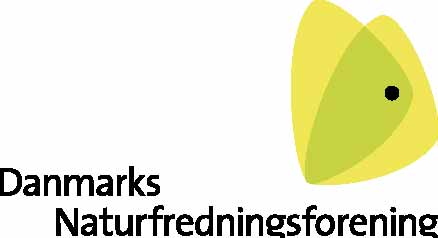 